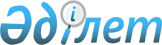 О внесении изменения в постановление акимата от 26 апреля 2014 года № 176 "Об утверждении регламента государственной услуги "Выдача архивных справок"
					
			Утративший силу
			
			
		
					Постановление акимата Костанайской области от 11 ноября 2014 года № 564. Зарегистрировано Департаментом юстиции Костанайской области 9 декабря 2014 года № 5216. Утратило силу постановлением акимата Костанайской области от 17 июля 2015 года № 307

      Сноска. Утратило силу постановлением акимата Костанайской области от 17.07.2015 № 307 (вводится в действие по истечении десяти календарных дней после дня его первого официального опубликования).      В соответствии с Законом Республики Казахстан от 15 апреля 2013 года "О государственных услугах" и постановлением Правительства Республики Казахстан от 27 мая 2014 года № 553 "О внесении изменений и дополнений в постановления Правительства Республики Казахстан от 18 сентября 2013 года № 983 "Об утверждении реестра государственных услуг" и от 3 августа 2013 года № 779 "Об утверждении Правил ведения реестра государственных услуг" акимат Костанайской области ПОСТАНОВЛЯЕТ:



      1. Внести в постановление акимата Костанайской области от 26 апреля 2014 года № 176 "Об утверждении регламента государственной услуги "Выдача архивных справок" (зарегистрировано в Реестре государственной регистрации нормативных правовых актов под № 4771, опубликовано 18 июня 2014 года в газете "Қостанай таңы") следующее изменение:



      в Регламенте государственной услуги "Выдача архивных справок", утвержденном указанным постановлением:



      часть первую пункта 1 изложить в новой редакции:



      "1. Государственная услуга "Выдача архивных справок" (далее – государственная услуга) оказывается государственным архивом области и его филиалами (далее – услугодатель).".



      2. Настоящее постановление вводится в действие по истечении десяти календарных дней после дня его первого официального опубликования.      Аким

      Костанайской области                       Н. Садуакасов
					© 2012. РГП на ПХВ «Институт законодательства и правовой информации Республики Казахстан» Министерства юстиции Республики Казахстан
				